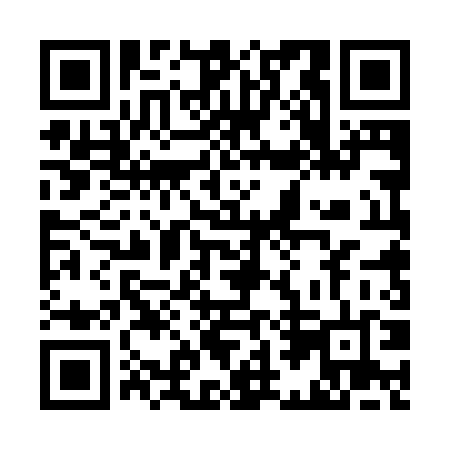 Ramadan times for Kiel, Schleswig-Holstein, GermanyMon 11 Mar 2024 - Wed 10 Apr 2024High Latitude Method: Angle Based RulePrayer Calculation Method: Muslim World LeagueAsar Calculation Method: ShafiPrayer times provided by https://www.salahtimes.comDateDayFajrSuhurSunriseDhuhrAsrIftarMaghribIsha11Mon4:444:446:4312:293:316:166:168:0912Tue4:414:416:4112:293:326:186:188:1113Wed4:384:386:3812:293:336:206:208:1314Thu4:364:366:3612:283:346:226:228:1515Fri4:334:336:3312:283:366:246:248:1716Sat4:304:306:3112:283:376:266:268:2017Sun4:274:276:2812:283:386:286:288:2218Mon4:244:246:2612:273:396:306:308:2419Tue4:224:226:2312:273:416:326:328:2620Wed4:194:196:2112:273:426:346:348:2921Thu4:164:166:1812:263:436:366:368:3122Fri4:134:136:1612:263:446:386:388:3323Sat4:104:106:1312:263:456:396:398:3524Sun4:074:076:1112:263:466:416:418:3825Mon4:044:046:0812:253:486:436:438:4026Tue4:014:016:0612:253:496:456:458:4327Wed3:583:586:0312:253:506:476:478:4528Thu3:553:556:0112:243:516:496:498:4729Fri3:523:525:5812:243:526:516:518:5030Sat3:483:485:5612:243:536:536:538:5231Sun4:454:456:531:234:547:557:559:551Mon4:424:426:511:234:557:567:569:572Tue4:394:396:481:234:567:587:5810:003Wed4:364:366:461:234:578:008:0010:024Thu4:324:326:441:224:588:028:0210:055Fri4:294:296:411:224:598:048:0410:086Sat4:264:266:391:225:008:068:0610:107Sun4:224:226:361:215:018:088:0810:138Mon4:194:196:341:215:028:108:1010:169Tue4:154:156:311:215:038:128:1210:1910Wed4:124:126:291:215:048:138:1310:22